Year 6 Home Learning TasksYear 6 Home Learning TasksEnglishReading Challenge:Using the book recommendation sheet, challenge yourself to read one book every week. Record the books that you have read in your reading diary and note your thoughts and opinions of each text.Spelling Shed:www.spellingshed.com This is a spelling APP which can be downloaded on your iPhone, iPad or iPod touch.  You can access Year 5 and 6 key words and can learn them through games and puzzles. Instructional Writing: Create an instructional piece of writing of your own choice. This writing could link to a DT project you have been doing at home or it could link to a recipe.  Maths15 minutes daily practice on ‘TT Rockstars’.Useful maths sites:www.topmarks.co.ukwww.primarygames.comwww.mathsframe.co.ukwww.nrich.maths.orgScienceHumans: The Circulatory SystemCreate your own ‘Lifestyle Chart’… Worksheet available or you can make your own.Describe how you keep a healthy lifestyle.GeographyOrdnance Survey MapsLearn the eight points of a compass, 6 figure grid reference and some basic symbols and keys on an ordnance survey map.Record some symbols and note their meaning.Produce a map of the local area using OS symbolsHistoryWW2 and Britain since 1950sResearch the events of WW2 and compile a timeline.Art and DesignWW2 ArtistsResearch LS Lowry and produce a sketch/painting in a similar style.https://www.bbc.co.uk/bitesize/clips/z3gkq6fThe PowerPoint and clip will tell you about Lowry’s work and life.Design TechnologyCooking – WW2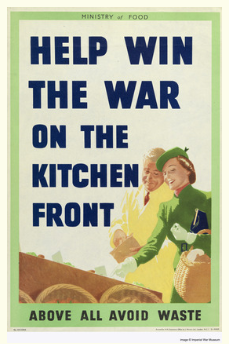 Research wartime recipes and describe the term ‘rationing’.Ask an adult to help you make a wartime ‘dish’.Please take a photograph and send it to me on Seesaw.PEDesign a 30 minute fitness activity and explain how to do it.